Name of Journal: World Journal of OrthopedicsESPS Manuscript NO: 25120Manuscript Type: Original ArticleRandomized Controlled TrialStochastic resonance whole body vibration increases perceived muscle relaxation but not cardiovascular activation: A randomized controlled trial Elfering A et al. Stochastic resonance whole body vibration trainingAchim Elfering, Christian Burger, Volker Schade, Lorenz RadlingerAchim Elfering, Christian Burger, Department of Work and Organizational Psychology, University of Bern, 3000 Bern, Switzerland Volker Schade, Centre for Human Resource Management and Organizational Engineering, 3013 Bern, Switzerland Lorenz Radlinger, Bern University of Applied Sciences, Health, 3008 Bern, Switzerland Author contributions: Burger C performed the majority of experiment; Schade V and Radlinger S co-ordinated and provided the collection of data and were also involved in editing the manuscript; Elfering A designed the study, did the analyses and wrote the manuscript. Supported by the Swiss National Accident Insurance Fund (SUVA, Project “Stochastisches Resonanztraining”) to Achim Elfering, Volker Schade and Lorenz Radlinger. Institutional review board statement: This study was reviewed and approved by the ethical committee of the responsible University faculty. Clinical trial registration statement: This study includes no patients and is not registered.Informed consent statement: All study participants, or their legal guardian, provided informed verbal consent prior to study enrollment.Conflict-of-interest statement: All author(s) state that for the current paper there is no financial or other relationship that might lead to a conflict of interest. There is no financial or other involvement of any stakeholders.Data sharing statement: No additional data are available.Open-Access: This article is an open-access article which was selected by an in-house editor and fully peer-reviewed by external reviewers. It is distributed in accordance with the Creative Commons Attribution Non Commercial (CC BY-NC 4.0) license, which permits others to distribute, remix, adapt, build upon this work non-commercially, and license their derivative works on different terms, provided the original work is properly cited and the use is non-commercial. See: http://creativecommons.org/licenses/by-nc/4.0/Manuscript source: Invited manuscriptCorrespondence to: Achim Elfering, PhD, Department of Work and Organizational Psychology, University of Bern, Fabrikstrasse 8, 3012 Bern, Switzerland. achim.elfering@psy.unibe.chTelephone: +41-31-6313639     Received: March 9, 2016Peer-review started: March 15, 2016First decision: April 20, 2016Revised: August 18, 2016Accepted: August 30, 2016Article in press:Published online:Abstract AIMTo investigate the acute effects of stochastic resonance whole body vibration (SR-WBV), including muscle relaxation and cardiovascular activation.METHODSSixty-four healthy students participated. The participants were randomly assigned to sham SR-WBV training at a low intensity (1.5 Hz) or a verum SR-WBV training at a higher intensity (5 Hz). Systolic blood pressure (SBP), diastolic blood pressure (DBP), heart rate (HR) and self-reported muscle relaxation were assessed before and immediately after SR-WBV.RESULTSTwo factorial analyses of variance (ANOVA) showed a significant interaction between pre- vs post-SR-WBV measurements and SR-WBV conditions for muscle relaxation in the neck and back [F(1,55) = 3.35, P = 0.048, η2 = 0.07]. Muscle relaxation in the neck and back increased in verum SR-WBV, but not in sham SR-WBV. No significant changes between pre- and post-training levels of SBD, DBD and HR were observed either in sham or verum SR-WBV conditions. With verum SR-WBV, improved muscle relaxation was the most significant in participants who reported the experience of back, neck or shoulder pain more than once a month (P < 0.05).CONCLUSIONA single session of SR-WBV increased muscle relaxation in young healthy individuals, while cardiovascular load was low. An increase in musculoskeletal relaxation in the neck and back is a potential mediator of pain reduction in preventive worksite SR-WBV trials. Key words: Musculoskeletal system; Prevention; Blood pressure; Heart rate; Low back pain © The Author(s) 2016. Published by Baishideng Publishing Group Inc. All rights reserved.Core tip: This randomized controlled trial shows musculoskeletal relaxation to increase after application of a single training of stochastic resonance whole body vibration (SR-WBV). SR-WBV increased muscle relaxation especially in those who suffered from musculoskeletal pain in the last year. Participants reported improved muscular relaxation while the cardiovascular activation as indicated by blood pressure and heart rate was very low. In addition to ergonomic interventions SR-WBV contributes to prevent muscle related pain at work.Elfering A, Burger C, Schade V, Radlinger L. Stochastic resonance whole body vibration increases perceived muscle relaxation but not cardiovascular activation: A randomized controlled trial. World J Orthop 2016; In pressINTRODUCTION Whilst evidence for long-lasting vibration exposure at work, as a risk factor for musculoskeletal disease (MSD), is substantial[1], recent research also showed the beneficial training effects of brief vibration experiences[2]. It is noteworthy that it is low frequency vibration exposure (5-12 Hz) that is more promising and seems safer than high frequency exposure at 20 to 60 Hz[3,4]. Stochastic resonance whole body vibration training (SR-WBV) consists of low frequency exposure and has been shown to reduce pain in those with chronic MSD[5]. The outcome of SR-WBV at the worksite is promising. Four weeks of SR-WBV were reported to increase musculoskeletal well-being in the workers of a steel manufacturing company[6], but also in employees that engage in sedentary work, especially those who suffered from back pain prior to SR-WBV[7]. The latest randomised controlled trial with eight weeks of SR-WBV also showed the positive effects of SR-WBV in the employees of a university hospital, especially in those with baseline health restraints[8]. In the same population, SR-WBV was also shown to increase posture control, which was assessed by mediolateral sway on a force plate before and after the eight-week trial[9]. The positive effects of SR-WBV were also shown in the musculoskeletal function of young healthy adults[10], and one more study confirmed electromyographically that activation of the descending trapezius muscle decreased after SR-WBV, while blood flow and skin temperature also increased in this area, and the energy cost of SR-WBV was low[11]. A change in back muscle activation from induced SR-WBV training for the sensorimotor system, and not primarily from an increase in fitness, seemed to be involved in the overall positive effects of SR-WBV on musculoskeletal well-being and function[7]. Therefore, it is a plus of SR-WBV that the self-reported physical demands seemed to be small for most participants, and no sweating was reported. Even so, not only the muscle relaxation that followed the activation of the descending trapezius muscle, but also the change in blood pressure and heart rate from SR-WBV, should be evaluated to estimate the overall demands of SR-WBV training. The current randomized controlled trial tests the hypothesis that 5Hz-SR-WBV improves muscle relaxation (H1), and that 5Hz-SR-WBV triggers cardiovascular activation (H2), whereas 1.5 Hz-SR-WBV (sham condition) has no effect on muscle relaxation or cardiovascular activation. Therefore, 5 Hz-SR-WBV should have the greatest effect on muscle relaxation in those who reported back, neck or shoulder pain in last 12 mo (H3). The test of the second hypothesis is essential. Minimal cardiovascular activation would allow individuals at modest cardiovascular risk to perform SR-WBV. How SR-WBV worksSR-WBV benefits from the effects of stochastic resonance by applying vibrations of low frequency with a maximal degree of complexity and unpredictability. Ward and colleagues defined stochastic resonance as “a nonlinear cooperative effect wherein the addition of a random process, or ‘noise’ to a weak signal, or stimulus results in improved detectability or enhanced information content in some response”[12]. SR-WBV differs completely from simple frequency fast sinusoidal vibrations, like the ones applied by the most common and conventional sinusoidal vibration training devices. During SR-WBV, the human body cannot anticipate the upcoming vibration movements, and therefore, the body is constantly challenged to adapt its neural and muscular reactions and shows no muscular fatigue during the application[13-16]. SR-WBV seems to provoke an interaction of different types of neurophysiologic sensors and the adjustment of afferent and efferent signals, which probably acts as exercise for the sensorimotor system[13]. The observed increase in strength is mainly attributed to neural adaptation, which leads to improved inter- and intramuscular coordination, which, in turn, allows the increased activation of prime movers in specific movements, and better coordination in the activation of all relevant muscles[17] or a higher muscular activity in insufficient muscles, when compared to sinusoidal vibration[18]. A low risk of injury and only the rare manifestation of side-effects make SR-WBV an attractive preventive intervention[5,19]. MATERIALS AND METHODS Ethics The study was performed in consensus with all requirement defined by the Swiss Society of Psychology. The study was conducted with the understanding and the consent of the human subject. The Ethical Committee of the responsible University faculty has approved the study. Participants Expecting a moderate effect size for the repeated measures, within-between interaction and a requirement of a 90% power to detect an existing difference, the required sample size was 64 participants. Sixty-four undergraduate and graduate students were asked for participation and all agreed to participate (34 female and 30 male psychology majors, mean age = 27.6 years, SD = 5.0 years). The inclusion criterion was acute health status. The exclusion criteria for participation were recorded anamnestically, and comprised acute, past or chronic arthropathologies, troubles in the cardiovascular system, psychopathology, spondylolysis, spondylolisthesis, tumors, disc prolapse with neurological failure, rheumatism, articular gout, osteoporosis, activated arthritis with inflammatory signs, stage 4 arthritis, fever, cold, etc. No participant had to be excluded from the study. All participants finished the study protocol.Procedure The study was conducted at a University facility. The participants completed a single SR-WBV training session. A special device was applied for SR-WBV (©Zeptor med plus Noise, FreiSwiss AG, Zurich, Switzerland). Its key features were two independently and one-dimensional (up/down) stochastically oscillating floorboards, with two passive degrees of freedom (forward/backward and right/left). Each SR-WBV session was supervised, and the participants were instructed to stand in an upright position on the footboards with their arms hanging loose to the side and with slightly bent knees and hips (Figure 1). Both legs should have contact to the plates. It was permitted to change the knee angle but participants were instructed not to stand up straight because in that position vibration is conducted to the head. Figure 1 was shown to demonstrate the posture to participants. The participants were randomly allocated to SR-WBV groups (5 Hz verum condition or 1.5 Hz sham condition). The randomisation was based on the use of a list of random numbers[20]. The session consisted of three series of SR-WBV, which lasted one minute each, with a one-minute break between them. The 5 Hz verum condition was used as the minimum effective SR-WBV stimulation loading parameter, while the 1.5 Hz sham condition can be expected to have no training effect[10,21]. Participants were blind with respect to their training frequency condition. The investigator did the setting of the frequency before the training session started. The setting-screen was additionally covered by a piece of paper so that the participants never knew the exact vibration frequency.Blood pressure and heart rateThe blood pressure cuff was put into place at the beginning of the session before the participants filled out the questionnaire. Participants wore the ambulatory blood pressure device (blood pressure monitor Spacelabs© model 90207; readings taken by the Korotkoff method) throughout the experimental session. Blood pressure was recorded one minute before and after the SR-WBV session. In an ambulatory blood pressure assessment, the Spacelabs 90207 often is denoted as the “gold standard”[22]. To ensure the comparability of blood pressure levels measured during the presentations, all analyses are based on data recorded in a sitting position.Muscular pain and relaxation assessment Musculoskeletal pain was assessed with a question that addressed musculoskeletal pain in the back or neck/shoulders in the last 12 mo (never, less than monthly, less than weekly, less than daily, daily). It is part of a scale that measures psychosomatic complaints that was developed by Mohr et al[23] based on the previous work of Fahrenberg et al[24]. Muscular relaxation was assessed by a short version of the self-administered questionnaire of Burger et al[6] that was completed before and after SR-WBV. The participants were asked to rate muscle relaxation on a 10-point Likert scale. The question was introduced, “At the moment, how do you rate your personal sensation in your muscles and joints (back, shoulder and neck, leg muscles, etc.)?”, which was followed by “Relaxation in the muscles and joints”, and the corresponding 10-point rating scale from “no relaxation” to “strongest imaginable relaxation”.Statistical analysis Self-reported muscle relaxation, systolic blood pressure (SBP), diastolic blood pressure (DBP) and heart rate (HR) were analysed in a two-factorial ANOVA, including the repeated measurement (pre- vs post-session measurement) of SBP, DBP, HR and self-reported muscle relaxation as a within-subjects factor, and the SR-WBV training group condition (verum: 5 Hz, sham: 1.5 Hz) as a between factor. We tested hypothesis 3 – expected gain in muscle relaxation to be the largest in verum SR-WBV and among those with musculoskeletal pain, compared with verum SR-WBV with no pain, and sham SR-WBV with and without pain – by planned contrasts as recommended by Strube et al[25]. The change in muscle relaxation (post-SR-WBV minus pre-SR-WBV) was the dependent variable. P-values were two-tailed with  set to 5%. RESULTS Participant characteristicsBefore the training study started, the participants reported the frequency of musculoskeletal pain episodes in the back, neck or shoulders in the last 12 mo. Thirteen participants (20.3 %) reported that they had never experienced pain during this period of time. Fifteen participants (23.4 %) reported pain episodes less than monthly, and 21 participants (32.8 %) reported pain episodes less than weekly. Ten participants (15.6 %) reported pain episodes that occurred every week, but less than daily. Five participants (7.8 %) experienced pain every day in the last 12 mo. Sixty-four healthy students participated in this study. Table 1 depicts the descriptive study results. The 64 participants were randomly assigned to SR-WBV conditions, and no significant differences in musculoskeletal pain episodes in the back, neck or shoulders in the last 12 mo were observed between the groups of verum SR-WBV and sham SR-WBV (Table 1). Thirty-four participants were assigned to verum SR-WBV, and 30 participants were assigned to sham-SR-WBV. The verum and sham SR-WBV groups did not differ significantly in any demographic characteristics or in baseline muscle relaxation or DBD and HR. However, the baseline and follow-up SBP was significantly higher in verum SR-WBV than in sham SR-WBV (Table 1). Table 2 shows the correlations between study variables. Pain episodes in the back, neck or shoulders in the last 12 mo were negatively related to sex, showing higher pain in women than in men. Fitness was negatively related to pain episodes in the back, neck or shoulders.SR-WBV and improved muscle relaxation (H1)The ANOVA results for the test of the first hypothesis are shown in Table 3. A significant interaction term indicated that verum SR-WBV improved muscle relaxation, while no change appeared in sham SR-WBV [F(1,62) = 3.86, P = 0.031, η2 = 0.069]. Figure 2 shows the change in muscle relaxation in both study groups.SR-WBV and increase in cardiovascular activation (H2)In verum and sham SR-WBV, the mean levels in SBP, DBP and HR were almost the same before and after SR-WBV (Table 1). The ANOVAs of SBP, DBP and HR did not show significant interaction effects (SBP: F(1,61) = 1.92, P = 0.171, η2 = 0.030; DBP: F(1,61) = 0.07, P = 0.792, η2 = 0.001; HR: F(1,61) = 0.010, P = 0.919, η2 = 0).SR-WBV and back, neck or shoulder pain in last 12 mo (H3)Verum SR-WBV was expected to have the greatest effects on muscle relaxation in those who reported back, neck or shoulder pain in last 12 mo. These individuals should benefit more from 5Hz SR-WBV than those without pain and those with and without pain in the sham SR-WBV condition. Figure 3 shows the change in the musculoskeletal relaxation for SR-WBV groups separately, for those with and without back, neck or shoulder pain in last 12 mo. As expected, the increase in muscle relaxation was the greatest in those with pain in the verum SR-WBV group, and was significantly greater than in all other groups, as shown in the planned contrast analysis (F(1,60) = 5.30, P = 0.025, η2 = 0.081).DISCUSSION The current findings showed self-reported musculoskeletal relaxation increased significantly after verum SR-WBV, but not after sham SR-WBV, while SBP, DBP and HR did not change in either verum SR-WBV or sham SR-WBV. The current results confirm a recent more explorative investigation on acute effects of SR-WBV that showed increased muscle relaxation measured by electromyography and low cardiac activation measured by heart rate variability[11]. Confirmation was important because the previous investigation was based on a comparably small sample (one third of the sample size of the current study) and was based solely on a repeated measurements design[11]. Hence, the current randomized controlled trial increased the evidence that one trial of SR-WBV has beneficial musculoskeletal effects while cardiovascular load is moderate. Muscle relaxation after SR-WBV prevents musculoskeletal pain that may arise from consistently high muscle tension[1]. Repeated SR-WBV may decrease muscle tension and musculoskeletal pain. The present findings showed that participants who reported back, neck and shoulder pain episodes in the last 12 mo were the main beneficiaries of the overall positive effects of SR-WBV on muscle relaxation. Using repeated SR-WBV Elfering and colleagues found in a four-week worksite study that SR-WBV was more clearly linked to reduced pain in those who suffered from musculoskeletal pain prior to training, while those who were pain-free benefited less[15]. Thus, SR-WBV seems to have specific positive effects on the neuro-muscular system, while the absence of cardiovascular activation indicates that the positive effects are unlikely to be mediated by changes in overall fitness. Four and eight-week worksite training studies showed SR-WBV can easily be done before, during or after work without having to change clothes or take a shower afterwards[6-9]. Further, the low cardiovascular demands of SR-WBV make SR-WBV a safe worksite prevention tool.Even so, the beneficial effects of SR-WBV seem to contradict evidence of the harmful effects of vibration exposure at work[1]. However, a distinction should be made between SR-WBV and harmful vibration at work[26]. The damaging effects of vibration at work are caused by chronic exposure – with long exposure and short rest cycles – to a rather regular vibration that is often oscillating at a large amplitude or at frequencies of mechanical resonance[27]. In contrast, SR-WBV training efficiency and its therapeutic effects were summarised recently[5,27]. SR-WBV may have risks and benefits, and both should be studied. A review of 112 studies on whole body vibration reported very few side effects (0.00120% in 104 studies that used sinus whole body vibration, and 0.00069% in eight studies that used SR-WBV)[19]. More serious side effects have been exclusively found in studies that used sinusoidal whole body vibration, but not in studies that used SR-WBV[19]. SR-WBV seems to be a safe training intervention with usually harmless adverse effects when a careful evaluation of the medical history is performed before SR-WBV to evaluate contraindications or the potential risk factors of the subjects. In addition, one should avoid unnecessarily intense exposure to keep the risk of side-effects as low as possible. Therefore, we did 60-s trainings, which is the shortest period known to have a training effect. The next step in the evaluation should test worksite SR-WBV to reduce MSD, but it should also include an economic evaluation[28].This study had an experimental design, and many potential confounders were controlled by randomisation. However, unexpectedly, baseline differences in SBP were observed between the SR-WBV groups, with higher SBP levels in verum SR-WBV. Thus, a regression to mean levels cannot be excluded in SBP measurement after SR-WBV. This is noteworthy; because of frequent measurement artefacts, SBP and DBP could only be measured after SR-WBV and not during SR-WBV. The participants were blind with respect to their verum vs sham SR-WBV condition. However, a blinding of the primary investigator was not feasible.The participants benefited from low frequency 5Hz SR-WBV after three one-minute trials within one 10-min training session. The participants with a frequent experience of back, neck and shoulder in last 12 mo had improved muscular relaxation after SR-WBV, whilst blood pressure levels and heart rate were nearly unchanged by SR-WBV. In addition to ergonomic intervention, training and participatory work redesign SR-WBV may help to prevent and reduce MSD at work. COMMENTSBackgroundMusculoskeletal pain is common and so far no experiment tested the acute effects of a single stochastic resonance whole-body vibration training (SR-WBV) on muscle relaxation and blood pressure.Research frontiersThere is need for research on short, economic, and effective training intervention. In this experiment, author(s) showed a single short SR-WBV training to increase musculoskeletal relaxation.Innovations and breakthroughsThe experiment showed benefits were higher in those with experience of musculoskeletal pain while cardiovascular activation was low.ApplicationsIn previous works including 4 or even 8 wk of SR-WBV was found to improve musculoskeletal pain and body balance, measured as self-report and as recorded body sway on a balance platform. Improved body balance is connected to a lower risk of slips and falls.  Short trials of SR-WBV that amount to less than 10 min can be done at a worksite without a change of clothes or shoes. Cardiovascular demand with 5 Hz SR-WBV is low and permits SR-WBV in the untrained or elderly workforce.TerminologyStochastic resonance whole-body vibration (SR-WBV) constantly challenges the neuromusculoskeletal coordination to adapt to unforeseeable change.Peer-reviewThis is an interesting investigation and authors are experts in stochastic resonance whole body vibration. REFERENCES Elfering A, Mannion AF. Epidemiology and risk factors of spinal disorders. In: Boos N, Aebi M. Spinal disorders – Fundamentals of diagnosis and treatment. Berlin: Springer, 2008: 153-173 [DOI: 10.1007/978-3-540-69091-7_6]Rogan S, Hilfiker R, Herren K, Radlinger L, de Bruin ED. Effects of whole-body vibration on postural control in elderly: a systematic review and meta-analysis. BMC Geriatr 2011; 11: 72 [PMID: 22054046 DOI: 10.1186/1471-2318-11-72]Herren K, Hotz Hängärtner C, Oberli A, Radlinger L. Cardiovascular and metabolic strain during stochastic resonance therapy in stroke patients. Physioscience 2009; 5: 13-17 [DOI: 10.1055/s-0028-1109140]Rittweger J. Vibration as an exercise modality: how it may work, and what its potential might be. Eur J Appl Physiol 2010; 108: 877-904 [PMID: 20012646 DOI: 10.1007/s00421-009-1303-3]Pang MY. Whole body vibration therapy in fracture prevention among adults with chronic disease. World J Orthop 2010; 1: 20-25 [PMID: 22474623 DOI: 10.5312/wjo.v1.i1.20] Burger C, Schade V, Lindner C, Radlinger L, Elfering A. Stochastic resonance training reduces musculoskeletal symptoms in metal manufacturing workers: a controlled preventive intervention study. Work 2012; 42: 269-278 [PMID: 22699194 DOI: 10.3233/WOR-2012-1350]Elfering A, Arnold S, Schade V, Burger C, Radlinger L. Stochastic resonance whole-body vibration, musculoskeletal symptoms, and body balance: a worksite training study. Saf Health Work 2013; 4: 149-155 [PMID: 24106645 DOI: 10.1016/j.shaw.2013.07.002]Elfering A, Schade V, Burger C, Stöcklin L, Baur S, Radlinger L. Stochastic resonance training at work reduces musculoskeletal pain in nurses. In: Duffy V, Lightner N. Advances in Human Aspects of Healthcare. USA: AHFE Conference, 305-314. Available from: URL: http: //boris.unibe.ch/65745/Elfering A, Schade V, Stoecklin L, Baur S, Burger C, Radlinger L. Stochastic resonance whole-body vibration improves postural control in health care professionals: a worksite randomized controlled trial. Workplace Health Saf 2014; 62: 187-196 [PMID: 24806038 DOI: 10.3928/21650799-20140422-04]Elfering A, Thomann J, Schade V, Radlinger L. Stochastic resonance whole body vibration reduces musculoskeletal pain: A randomized controlled trial. World J Orthop 2011; 2: 116-120 [PMID: 22474630 DOI: 10.5312/wjo.v2.i12.116]Elfering A, Zahno J, Taeymans J, Blasimann A, Radlinger L. Acute effects of stochastic resonance whole body vibration. World J Orthop 2013; 4: 291-298 [PMID: 24147265 DOI: 10.5312/wjo.v4.i4.291]Ward LM, Neiman A, Moss F. Stochastic resonance in psychophysics and in animal behavior. Biol Cybern 2002; 87: 91-101 [PMID: 12181585 DOI: 10.1007/s00422-002-0328-z]Haas CT, Turbanski S, Kessler K, Schmidtbleicher D. The effects of random whole-body-vibration on motor symptoms in Parkinson's disease. NeuroRehabilitation 2006; 21: 29-36 [PMID: 16720935]Luginbuehl H, Lehmann C, Gerber R, Kuhn A, Hilfiker R, Baeyens JP, Radlinger L. Continuous versus intermittent stochastic resonance whole body vibration and its effect on pelvic floor muscle activity. Neurourol Urodyn 2012; 31: 683-687 [PMID: 22395850 DOI: 10.1002/nau.21251]Ross SE, Arnold BL, Blackburn JT, Brown CN, Guskiewicz KM. Enhanced balance associated with coordination training with stochastic resonance stimulation in subjects with functional ankle instability: an experimental trial. J Neuroeng Rehabil 2007; 4: 47 [PMID: 18086314 DOI: 10.1186/1743--0003-4-47]Schollhorn WI, Beckmann H, Michelbrink M, Sechelmann M, Trockel M, Davids K. Does noise provide a basis for the unification of motor learning theories? Int J Sport Psychol 2006; 37: 1-22. Available from: URL: https: //www.researchgate.net/publication/27466409_Does_noise_provide_a_basis_for_the_unification_of_motor_learning_theoriesHaas CT, Turbanski S, Kaiser I, Schmidtbleicher D. Biomechanical and physiological effects of oscillating mechanical stimuli in humans. Deutsche Zeitschrift für Sportmedizin 2004; 55: 34-42. Available from: URL: https: //www.researchgate.net/publication/283863473_Biomechanical_and_physiological_effects_of_oscillating_mechanical_stimuli_in_humansLauper M, Kuhn A, Gerber R, Luginbühl H, Radlinger L. Pelvic floor stimulation: what are the good vibrations? Neurourol Urodyn 2009; 28: 405-410 [PMID: 19283866 DOI: 10.1002/nau.20669]Herren K, Radlinger L. Risks and side-effects of whole-body vibration training. Special Interest Report Poster WCPT Congress Amsterdam 2011 (Number: SI-PO-201-21-Tue). Physiotherapy 2011; 97 Supplement S1Yaremko RM, Harari H, Harrison RC, Lynn E. Reference handbook on research and statistical methods in psychology. New York: Harper & Row, 1982: 1-366Madou KH, Cronin JB. The effects of whole body vibration on physical and physiological capability in special populations. Hong Kong Physio J 2008; 26: 24-38 [DOI: 10.1016/S10137025(09)70005-3]Magometschnigg D, Mair N, Hitzenberger G. NAIS-284 blood pressure watch in comparison to SpaceLabs 90207 – precision and reliability. J Hyperton 2001; 5: 16-22Mohr G. Die Erfassung psychischer Befindensbeeinträchtigung bei Industriearbeitern [Assessment of strain in industrial workers]. Frankfurt: Lang, 1986: 1-353Fahrenberg J. Die Freiburger Beschwerdeliste FBL [The Freiburg Symptom list]. Z Klin Psychol Psychoth 1975; 4: 49-100Strube MJ, Bobko P. Testing hypotheses about ordinal interactions: Simulations and further comments. J Appl Psychol 1989; 74: 247-252 [DOI: 10.1037/0021-9010.74.2.247]Griffin MJ. Handbook of human vibration. San Diego: Academic Press,1996: 1-998Haas CT. Vibrationstraining, biomechanische Stimulation und stochastische Resonanztherapie [Vibration training, biomechanical stimulation and stochastic resonance therapy]. pt_Zeitschrift für Physiotherapeuten 2008; 60: 728-740. Available from: URL: http: //www.wellwave.net/page4/downloads-2/files/Review_08_Stochastic_Haas.pdfRamos DG, Arezes PM, Afonso P. Economic evaluation of occupational safety preventive measures in a hospital. Work 2015; 51: 495-504 [PMID: 24939111 DOI: 10.3233/WOR-141884]P-Reviewer: Hernandez-Sanchez S, Paschalis V S-Editor: Kong JX L-Editor: E-Editor: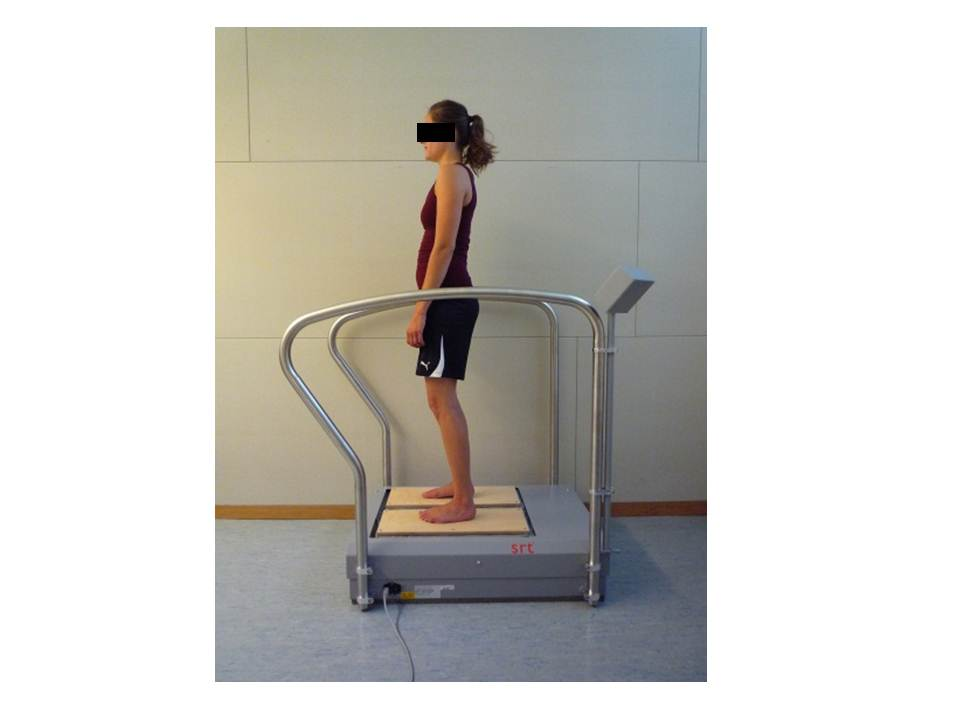 Figure 1 Starting position on stochastic resonance whole body vibration device.Figure 2 Self-reported muscle relaxation before and after stochastic resonance whole body vibration.Figure 3 Change in self-reported muscle relaxation by stochastic resonance whole body vibration and back, neck or shoulder pain in last 12 mo before stochastic resonance whole body vibration.Table 1 Mean values of study variables in verum stochastic resonance whole body vibration and sham stochastic resonance whole body vibration groups 1Corrected for unequal variances. BMI: Body mass index; SR-WBV: Stochastic resonance whole body vibration.Table 2 Correlations between study variablesSR-WBV: Stochastic resonance whole body vibration. aP < 0.05, cP < 0.01, eP < 0.001: Correlations coefficients that significantly differ from zero.Table 3 Results of two-factorial ANOVAVariableVerum-SR-WBV(5 Hz SR-WBV)(n = 34)Verum-SR-WBV(5 Hz SR-WBV)(n = 34)Sham SR-WBV(1.5 Hz SR-WBV)(n = 30)Sham SR-WBV(1.5 Hz SR-WBV)(n = 30)tPMeanSDMeanSDSystolic blood pressure pre-training129.6712.78120.909.683.050.003post-training126.9711.54120.5710.432.320.024Diastolic blood pressure pre-training78.6111.0075.277.641.390.171post-training79.008.9275.138.371.780.080Heart ratepre-training71.0912.0369.1015.670.570.572post-training69.9411.5168.4013.250.500.620Muscle relaxationpre-training6.472.066.872.470.700.488post-training7.002.106.702.590.510.611Age (yr)27.763.7027.406.150.280.7791Sex18 f, 16 m16 f, 14 mχ2 = 0.0010.975BMI22.582.5921.682.801.340.187Fitness 3.650.653.660.72-0.050.963Smoker (10 cigarettes or more)12 (6)7 (3)χ2 = 1.090.296Smoking (cigarettes)3.536.332.306.980.740.463Cups of coffee before training1.501.111.671.47-0.520.608Back, neck or shoulder pain in last 12 mo2.711.002.631.400.240.8151VariablesVariablesVariablesSR-WBVconditionSR-WBVconditionSR-WBVconditionSBP preSBP preSBP preSBP postSBP postSBP postDBP preDBP preDBP preDBP postDBP postDBP postHR preHR preHR preHR postHR postHR postRelax preRelax preRelax preRelaxpostRelaxpostRelaxpostAge Age Age Sex Sex Sex BMI BMI BMI Fitness Fitness Fitness Smoking Smoking Smoking Coffee Coffee Coffee SR-WBV ConditionSR-WBV ConditionSBP preSBP pre-0.36c-0.36c-0.36cSBP postSBP post-0.28a-0.28a-0.28a0.83e0.83e0.83eDBP preDBP pre-0.18-0.18-0.180.63e0.63e0.63e0.57e0.57e0.57eDBP postDBP post-0.22-0.22-0.220.59e0.59e0.59e0.71e0.71e0.71e0.68c0.68cHR preHR pre-0.07-0.07-0.070.020.020.020.010.010.010.220.220.220.220.22HR postHR post-0.06-0.06-0.060.030.030.030.070.070.070.210.210.240.240.240.76e0.76e0.76e0.76eRelaxation preRelaxation pre0.090.090.090.020.020.020.220.220.22-0.04-0.040.010.010.010.040.040.040.04-0.01-0.01Relaxation postRelaxation post-0.07-0.07-0.070.090.090.090.240.240.240.030.030.030.030.030.010.010.010.01-0.04-0.040.84e0.84e0.84e0.84eAgeAge-0.04-0.04-0.040.36c0.36c0.36c0.40c0.40c0.40c0.240.240.230.230.23-0.03-0.03-0.03-0.03-0.11-0.110.26a0.26a0.26a0.26a0.26a0.26aSexSex-0.01-0.01-0.010.26a0.26a0.26a0.36c0.36c0.36c-0.07-0.070.050.050.05-0.16-0.16-0.16-0.16-0.10-0.100.28a0.28a0.28a0.28a0.150.150.29a0.29a0.29aBMIBMI-0.17-0.17-0.170.080.080.080.140.140.14-0.14-0.140.000.000.00-0.32c-0.32c-0.32c-0.32c-0.19-0.19-0.01-0.01-0.01-0.010.020.020.150.150.150.45e0.45e0.45e0.45eFitness Fitness 0.010.010.010.150.150.150.190.190.19-0.13-0.13-0.20-0.20-0.20-0.19-0.19-0.19-0.19-0.16-0.160.41c0.41c0.41c0.41c0.38c0.38c0.30a0.30a0.30a0.34c0.34c0.34c0.34c0.240.24Smoking (number of cigarettes)-0.09-0.09-0.090.100.100.100.070.070.07   -0.12   -0.12   -0.12   -0.120.060.060.060.25a0.25a0.37c0.37c0.37c0.37c-0.01-0.01-0.07-0.07-0.07-0.070.070.070.070.36c0.36c0.28a0.28a0.28a0.28a-0.02-0.02-0.02Cups of coffee before trainingCups of coffee before training0.070.070.070.090.090.090.010.010.01-0.01-0.010.010.010.010.070.070.070.070.160.16-0.28a-0.28a-0.28a-0.28a-0.28a-0.28a0.200.200.200.160.160.160.160.160.16-0.18-0.18-0.180.33c0.33c0.33c0.33cBack, neck or shoulder pain in last 12 moBack, neck or shoulder pain in last 12 mo-0.03-0.03-0.03-0.18-0.18-0.18-0.30a-0.30a-0.30a-0.04-0.04-0.14-0.14-0.14-0.08-0.08-0.08-0.080.030.03-0.55e-0.55e-0.55e-0.55e-0.59e-0.59e-0.09-0.09-0.09-0.27a-0.27a-0.27a-0.27a0.020.02-0.26a-0.26a-0.26a-0.03-0.03-0.03-0.030.240.24Sum of SquaresdfMean SquareFPPartial Eta-SquareInner-subject effectsPre- vs post-training (n = 64)1.0511.051.320.2550.021Training group (5 Hz vs 1.5 Hz)3.8613.864.850.0310.073Within subjects error 49.32620.80Between subjects effectsConstant8.9118.911.180.2820.021Training group (5 Hz vs 1.5 Hz)0.7410.740.010.9310.000Between subjects error608.92629.82